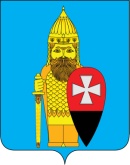 СОВЕТ ДЕПУТАТОВ ПОСЕЛЕНИЯ ВОРОНОВСКОЕ В ГОРОДЕ МОСКВЕ РЕШЕНИЕ20.07.2022 № 07/05О согласовании принятия в муниципальную собственностьпарковочного пространства для специальной техники,расположенного по адресу: г. Москва, поселение Вороновское, п. ЛМС, мкр. Центральный, вблизи КТС «Вороново»В соответствии с Законом города Москвы от 06.11.2002 № 56 «Об организации местного самоуправления в городе Москве» и Уставом поселения Вороновское, на основании письма из Префектуры ТиНАО г. Москвы (вх. № 02-01-18-2086/22 от 01.07.2022), в целях обеспечения надлежащего содержания территории поселения Вороновское; Совет депутатов поселения Вороновское решил:1. Согласовать принятие в муниципальную собственность парковочного пространства для специальной техники, расположенного по адресу: г. Москва, поселение Вороновское, п. ЛМС, мкр. Центральный, вблизи КТС «Вороново» (приложение к настоящему решению).2. Установить, что парковочное пространство, указанное в пункте 1 настоящего решения использовать для взлета и посадки вертолётов.3. Копию настоящего решения направить в префектуру ТиНАО города Москвы.4. Опубликовать настоящее решение в бюллетене «Московский муниципальный вестник» и разместить на официальном сайте администрации поселения Вороновское в информационно – телекоммуникационной сети «Интернет».5. Контроль за исполнением настоящего решения возложить на главу поселения Вороновское Царевского Е.П.Главапоселения Вороновское                                 Е.П. Царевский                            Приложениек решению Совета депутатовпоселения Вороновское в городе Москвеот 20.07.2022 № 07/05Перечень объектов дорожного хозяйства для принятия к учетуПриложениек перечню объектов дорожного хозяйства для принятия к учетуПарковочное пространство для специальной техники, расположенное по адресу: г. Москва, поселение Вороновское, п. ЛМС, мкр. Центральный, вблизи КТС «Вороново»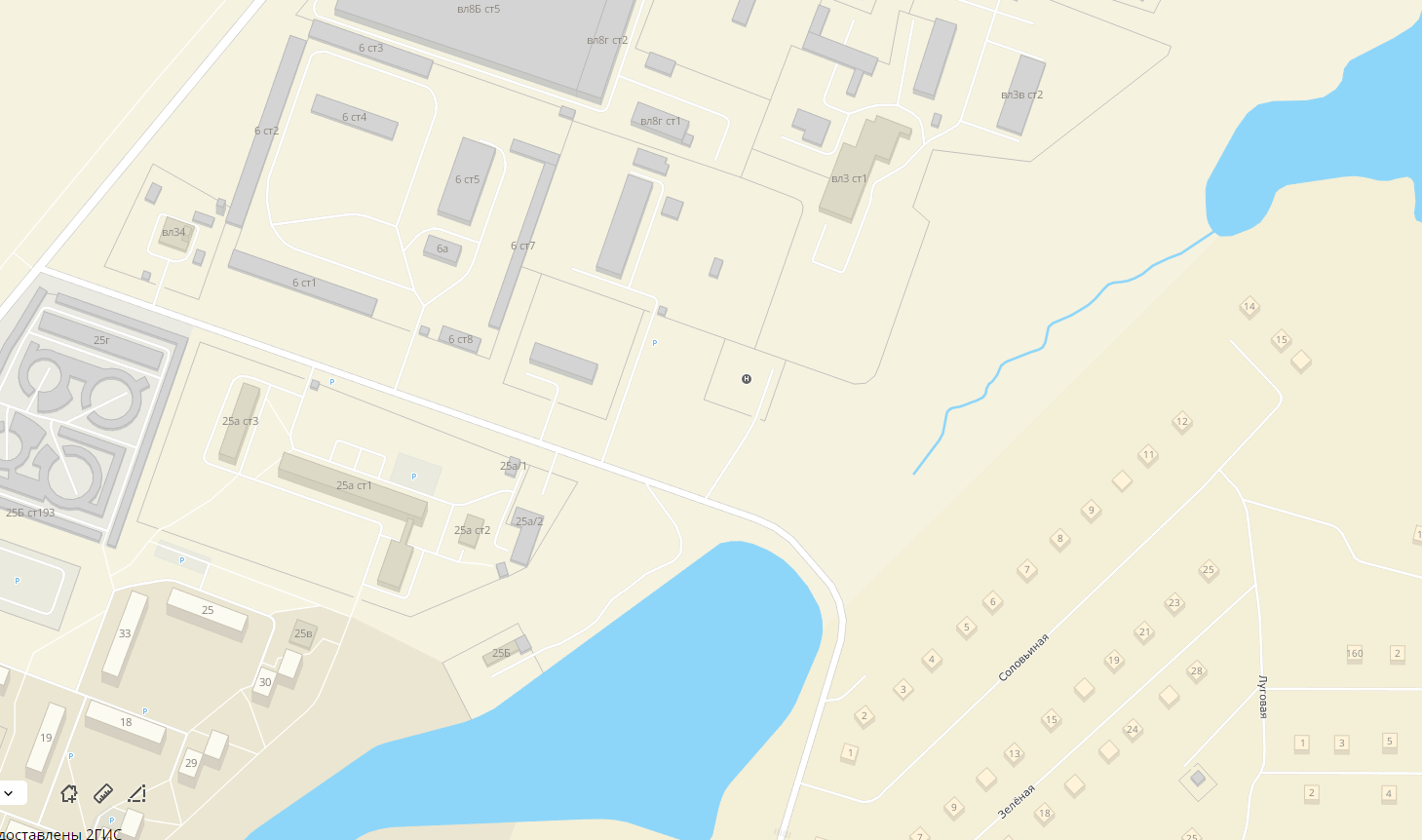 №Наименование объектаПротяженность объекта, пмШирина, пмОбщая площадь, кв. м.Тип покрытия1парковочное пространство для специальной техники, расположенное по адресу: г. Москва, поселение Вороновское, п. ЛМС, мкр. Центральный, вблизи КТС «Вороново» (приложение к настоящему перечню)38391 482Асфальтобетонное покрытие1.1.Ограждение парковочного пространства (металлическое)1800,7126         ------------